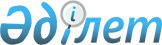 О переименовании улиц села Каратогай Каратогайского сельского округа Мартукского районаРешение акима Каратогайского сельского округа Мартукского района Актюбинской области от 4 мая 2022 года № 5. Зарегистрировано в Министерстве юстиции Республики Казахстан 12 мая 2022 года № 28005
      В соответствии со статьей 35 Закона Республики Казахстан "О местном государственном управлении и самоуправлении в Республике Казахстан", подпунктом 4) статьи 14 Закона Республики Казахстан "Об административно-территориальном устройстве Республики Казахстан", учитывая мнение жителей села Каратогай и на основании заключения областной ономастической комиссии при акимате Актюбинской области от 26 марта 2021 года № 1, РЕШИЛ:
      1. Переименовать улицы села Каратогай Каратогайского сельского округа Мартукского района:
      улицу Вокзал на улицу Мұғалжар;
      улицу Элеватор на улицу Байқоңыр.
      2. Контроль за исполнением настоящего решения оставляю за собой.
      3. Настоящее решение вводится в действие по истечении десяти календарных дней после дня его первого официального опубликования.
					© 2012. РГП на ПХВ «Институт законодательства и правовой информации Республики Казахстан» Министерства юстиции Республики Казахстан
				
      Аким Каратогайского сельского округа 

Р. Байсагизов
